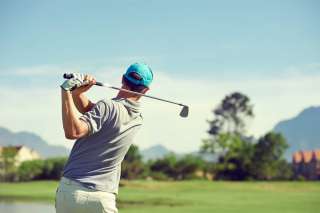 Golf Tour Package Itinerary for the One Week Hua Hin Golf PackageThis golf tour package can be customized according to your preferences.Day 1 - Arrival Arrival Bangkok Suvarnabhumi Airport and transfer to Hua Hin.Day 2 - Golf at Springfield Royal Country Club
Golf at Springfield Royal Country Club (Nicklaus design is a long time area favorite). 

Day 3 - Golf at Majestic Creek Country Club
Golf at Majestic Creek Country Club (excellent layout in hills west of Hua Hin). 

Day 4 - Free Free day at your own leisure.Day 5 - Golf at Black Mountain Golf Club
Golf at Black Mountain Golf Club (1st class European Tour & Royal Trophy venue). 

Day 6 - Golf at Banyan Golf Club
Golf at Banyan Golf Club (2009 Best New Course In Asia: scenic & challenging). 

Day 7 - Departure Transfer to Bangkok Suvarnabhumi Airport for departure.Start Location : Hua HinTour Length : 7 Days (Length can be adjusted)Price from : 23,990Inclusions :All accommodations with daily breakfastAll green fees1 caddie per golfer at each golf courseAll airport, land, and golf course transfersAll transfers by private VIP high roof touring vanLocal knowledge, expertise and support throughout trip24/7 golf hot line staffed by knowledgeable service personnelAll taxes and service chargesExclusions :International airfarePersonal items, drinks, and gratuitiesRecommended Hotels :3 Star Wannara Hotel Resort and Spa, Hua Hin4 Star Baan Laksasubha Resort Hua Hin5 Star Hilton Hua Hin Resort & SpaWe have a wide range of 3 - 5 star hotels available. To meet your preferences and budget please contact us for further information. Extra Info : Golf at 4 of  Hua Hin's best golf courses